Dear PresidentRequest for the immediate release of Mr Esmail Abdi, General Secretary of the Iranian Teachers’ Trade AssociationOn behalf of the six million trade unionists in the UK, the TUC protest at the arrest of Mr Esmail Abdi, a leader of the Iranian Teachers’ Trade Association (ITTA), following his attempt to attend the 7th Education International (EI) World Congress in Ottawa, Canada later this month. Mr Peyman Nodinian, another representative of the ITTA who was to attend the EI World Congress has also been prevented from travelling. The arrest of Mr Abdi is an infringement of several international human right conventions, including those protecting the freedom of expression and the right to travel. In particular, by imprisoning a trade union leader without good cause, and preventing him from taking part in the work of the international teacher trade union movement, you are breaching the fundamental conventions of the International Labour Organisation – especially that relating to freedom of association – which you are duty bound to uphold by virtue of your country’s ILO membership.I urge the Government of Iran to facilitate Mr Abdi's immediate release and to secure the right of Iranian teacher unionists to travel to attend union meetings.Yours sincerelyFRANCES O’GRADYGeneral Secretary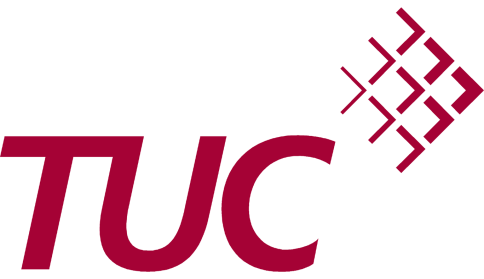 His Excellency Hassan Rouhani
President of the Islamic Republic of IranBy email to media@rouhani.ir our ref 	abdi/ot/wpdate: 	14 July 2015contact: 	Owen Tudordirect line:	+44 (20) 7467 1325email: 	otudor@tuc.org.uk 